راهنمای تهیه مقاله هشتمین همایش ملی انجمن رسوب شناسی ایراننویسنده اول1، نویسنده دوم2، نویسنده سوم11دانشجوی رسوب شناسی و سنگ شناسی رسوبی، گروه زمین شناسی، دانشکده علوم، دانشگاه هرمزگان2دانشیار پژوهشکده نفت، تهران*ایمیل نویسنده مسئول:چکیده: اين چکيده شامل خلاصه‌اي از نتايج تجربي يا نظري حاصل از کار تحقيقاتي شما است. محتواي اين بخش نبايد از دويست کلمه تجاوز نمايد. از بحث‌های کلي و مقدماتي در چکيده پرهيز شده و نتیجه نهایی و ابتکار مقاله مطرح شود. درصورتي که دراين بخش از نماد يا کلمات اختصاري لاتين استفاده کنيد، بايد در متن مقاله آن را معرفي نماييد. از ارجاع به مراجع در بخش چکيده پرهيز شود. براي اينکه تعداد کلمات چکيده را بدون شمارش معمولي تشخيص دهيد می‌توانید از ابزارهای موجود در Word استفاده کنید. تعداد کلمات چکيده نباید از 200 کلمه بیشتر شود. لطفاً ارتفاع این جعبه را متناسب با طول چکیده تنظیم نمایید.واژگان کلیدی: حداکثر چهار يا پنج واژه کليدي مرتبط با مقاله را به ‌ترتيب الفبا، به طوري كه‌ با‌ كاما از هم‌ جدا شده‌ باشند، ذکر نمایید.1- مقدمهاين‌ دستورالعمل‌ روش تهيه‌ مقاله‌ فارسی براي ‌ارائه به هشتمین همایش ملی انجمن رسوب شناسی ایران  را بیان مي‌كند. چنانچه‌ از نرم‎افزار فارسي Microsoft Word استفاده‌ مي‌كنيد، مي‌توانيد از اين‌ دستورالعمل‌ استفاده‌ نمائيد. پرونده‌ الكترونيكي‌ مقاله‌ بايد در چارچوب‌ استاندارد تعيين شده در اين دستورالعمل تنظيم‌ شود. مقاله بايد شامل عنوان، چکيده فارسي، متن اصلي، نتايج و جمع‌بندي، مراجع، شکل‌ها و جدول‌‌ها (درصورت نياز) باشد. در ضمن تعداد صفحه‌هاي مقاله نبايد از 6 صفحه بيشتر باشد. روش تهيه مقاله در صفحه‌بندي مقاله براي تمام صفحه‌ها، حاشيه متن از بالا و پايين 25 ميلي‌متر انتخاب شده است. در حالي‌که حاشيه متن از راست و چپ 20 ميلي‌متر انتخاب شده است. با استفاده از نسخه همين متن به عنوان نسخه پايه مقاله نيازي به تنظيم مجدد صفحه‌بندي نيست. در هر صورت با گشودن کشوي صفحه‌بندي (Page Setup) در درون جعبه ابزار طرح بندی (Layout) مي‌توان اين ويژگي‌ها را ملاحظه کرد و در صورت لزوم تغيير داد. متن اصلي مقاله در یک ستون تنظيم شده است. سبک‌ها و قالب‌بندي‌هاي مورد استفاده تمام سبک‌ها بر اساس قلم فارسي B Naznin و قلم انگليسي Times New Roman آماده شوند. مزيت قلم فارسي به کار رفته دراين است که برخلاف برخی قلم‌هاي متداول فارسي با نرم‌افزارAcrobat PDF  سازگار است؛ به گونه‌اي که خواندن متن تهيه شده با اين قلم و قلم‌هاي هم‌خانواده آن، پس از تبديل به قالب PDF در هر رايانه‌اي که حتي فاقد قلم فارسي باشد، امکان‌پذير است. در حالي که ديگر خانواده‌هاي قلم‌هاي فارسي اين قابليت را ندارند، و براي خواندن متن PDF آن‌ها، رايانه ميزبان حتما بايد حاوي قلم مشابه باشد. در هر صورت قلم مذکور بايد در رايانه تهيه کننده متن مقاله نصب شده باشد. اندازه قلم واژگان فارسی 13 و اندازه قلم واژگان انگلیسی 12 می‌باشد.2- روابط رياضيبراي وارد كردن معادلات رياضي در ‌مقاله خود از تب Insert گزینه Equation را انتخاب نمایید. به طور مثال معادله (1) رابطه کنترل افتی در منابع اینورتری را نشان می‌دهد:پس از بیان هر رابطه، تمامی متغیرهای مورد استفاده در صورتی که پیش از این تعریف نشده باشند، بایستی تعریف شوند. برای مثال پس از بیان رابطه بیان می‌شود: که در رابطه فوق  و  به ترتیب فرکانس زاویه‌ای و دامنه ولتاژ مرجع سیستم کنترل اینورتر می‌باشند.  توجه شود شکل پارامترهايي که در روابط از آن‌ها استفاده شده است، بايد درهنگام استفاده در متن مقاله حفظ شود. براي ارائه يک معادله‌ يا يك‌ عبارت‌ رياضي، كه‌ شامل نشانه‎هاي‌ رياضي‌اند (از قبيل علامت‌هاي‌ يوناني‌، زبروند و زيروند كه در معادلات يا در متن‌ معمولي در فاصله‌ بين‌ خطوط متن ظاهر مي‌شوند) در صورت امكان از تغيير قلم استفاده نکنيد زيرا در حين ويرايش مقاله احتمال بازگرداندن سبك اين‌گونه قسمت‌ها به سبك اصلي متن زياد است.3- درج جدولبرای رسم جدول از تب Insert و زیربخش Table استفاده کنید. جدول باید در متن اشاره شود. پس از اشاره شدن در متن در اولین مکان مناسب جدول آورده شود. جدول باید در یک صفحه باشد و از قرار گرفتن در دو صفحه خودداری کنید. جدول (1) یک نمونه جدول را نشان می‌دهد.4- درج شکلبرای درج شکل‌ها و نمودارها از تب Insert و گزینه Pictures استفاده کنید. شکل‌ها باید در متن اشاره شوند و پس از اشاره شدن در متن در اولین مکان مناسب آورده شود. شکل‌ها باید دارای کیفیت مناسب باشند. شکل (1) یک نمونه نمودار را نشان می‌دهد.5- یادآوری چند نکتهاز شماره گذاری صفحات خودداری کنید.اعداد را فارسی تایپ نمایید. جهت فارسی کردن اعداد در فایل ورد در بخش Option/ Advance/ Show document content، گزینه Numeral را در حالت context قرار دهید.بین واحد و عدد یک فاصله قرار دهید. (مثال: kV 400).بین حرف (عدد) و پرانتز فاصله قرار داده نشود.6- درج مراجعبخش مراجع در انتهاي مقاله قرار مي‌گيرد و عنوان آن داراي شماره نيست. کلیه مراجع باید به‌صورت لاتین نوشته شوند بر حسب حروف الفبا مرتب گردند. نحوه ارجاع در متن به صورت زیر می باشد:(رضایی و همکاران،1395).(رضایی،1402).(Jooybari et al, 2022)(Ghorbani,2019)مراجعجویباری، سیده اکرم.، پیروان، حمیدرضا.، رضائی، پیمان.، غلامی، حمید. (1401). بررسی و تحلیل غلظت فلزات سنگین و شاخص‌های آلودگی رسوبات در کانون گرد و غبار هندیجان، استان خوزستان.  مجله مهندسی و مدیریت آبخیز، دوره14، شماره3، ص312تا 331.رضائی، پیمان.، زارع زاده، رضوان.(1400). زمین شناسی دریایی، انتشارات دانشگاه هرمزگان،256ص.فخار،مجید.، رضائی،پ.، کریمیان طرقبه، امیر.، شریفی،جواد.(1402). بررسی خواص مخزنی سازند کنگان در بخش مرکزی خلیج فارس با استفاده از مطالعات پتروگرافی و پتروفیزیکی، اولین همایش بین المللی مهندسی نفت، صنایع گاز، زمین شناسی و پتروشیمی، تهران، 10ص.Ghorbani, M. (2019). Lithostratigraphy of Iran (p. 296). Cham: Springer.‏Jooybari, S. A., Peyrowan, H., Rezaee, P., & Gholami, H. (2022). Evaluation of pollution indices, health hazards and source identification of heavy metal in dust particles and storm trajectory simulation using HYSPLIT model (Case study: Hendijan center dust, southwest of Iran). Environmental Monitoring and Assessment, 194(2), 107.‏Jooybari, S. A., Peyrowan, H., Rezaee, P., & Gholami, H. (2022). Investigation and analysis of heavy metal concentrations and sediment pollution indices in Hendijan dust hotspot, Khuzestan Province. Watershed Engineering and Management, 14(3), 312-331.‏Sabouhi, M., Moussavi-Harami, R., Kadkhodaie, A., Rezaee, P., Jalali, M., & Wood, D. A. (2023). Stratigraphic influences on reservoir heterogeneities of the Mid-Cretaceous carbonates in southwest Iran: Insight from an integrated stratigraphic, diagenetic and seismic attribute study. Journal of Asian Earth Sciences, 243, 105514.‏Sabouhi, M., Rezaee, P., & Khatibi, S. (2020). An integrated approach to distribute carbonate reservoir properties, using lithofacies and seismic attributes: a case study from SW of Iran. Carbonates and Evaporites, 35, 1-18.‏نکات ضروری:مقاله کامل در فرمت مذکور، حداکثر در 6 صفحه تنظیم شود.پذیرش مقالات کامل به صورت سخنرانی و یا پوستر خواهد بود که توسط کمیته علمی و هیأت داوران همایش بررسی شده و نتیجه آن به اطلاع نویسنده مسئول خواهد رسید. امکان ارسال مقالات تنها به صورت چکیده فارسی 600 کلمهای امکان پذیر میباشد که در صورت پذیرش توسط کمیته علمی و هیأت داوران همایش، به صورت پوستر به چاپ خواهد رسید.ارسال مقاله به صورت الکترونیک و از طریق وبسایت هفتمین همایش انجمن رسوب شناسی ایران به آدرس: https://ssihu8.hormozgan.ac.ir/ میسر خواهد بود. همچنین کلیه پرداختها می بایست از طریق وبسایت انجمن انجام شود.هزينه ثبت نام (شامل CD مقالات، پذیرایی و نهار) برای شرکت بصورت حضوری مبلغ 2000000 ریال برای افراد غیر عضو انجمن و مبلغ 1500000 ریال برای اعضای محترم و مبلغ 1000000 ریال برای دانشجویان گرامی (با ارائه کارت دانشجویی) می­باشد. هزینه شرکت در همایش بصورت مجازی 9000000 ریال برای افراد غیرعضو، 800000 ریال برای اعضای انجمن و 800000 ریال برای حضور دانشجویی می­باشد. هزینه ثبت مقالات دوم به بعد 500000 ریال می­باشد.کلیه پرداختها بايد به حساب شماره 0425924958 و یا شماره شبا IR700180000000000425924958 بانك تجارت، شعبه دانشگاه فردوسي مشهد (کد 4250) در وجه انجمن رسوب­شناسی ايران واريز و تصویر اسکن شده فيش به همراه فرم ثبت نام حداکثر تا تاريخ 1402/10/30 به نشاني پست الکترونیک همایش به آدرس ssihu8@hormozgan.ac.ir ارسال گردد و در سامانه ارسال مقالات به آدرس https://ssihu8.hormozgan.ac.ir  بارگذاری گرددتوجه: پیشنهاد می شود که متن موجود در این صفحه را حذف کرده و مقاله در این محیط تنظیم شود (سربرگ فوق لازم است در مقاله آورده شود).(1)جدول 1 : اندازه فونت بخش‌های مختلفجدول 1 : اندازه فونت بخش‌های مختلفبخشاندازه فونتمتن اصلی فارسی13متن اصلی انگلیسی12چکیده و واژگان کلیدی12کپشن شکل‌ها و جدول‌ها12مراجع11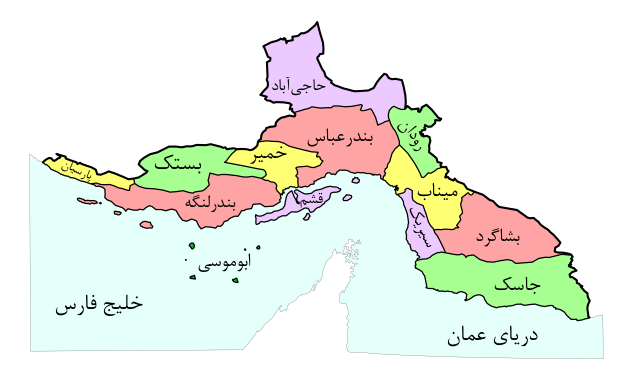 شکل 1: نقشه جغرافیایی استان هرمزگان